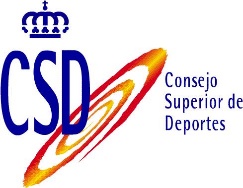 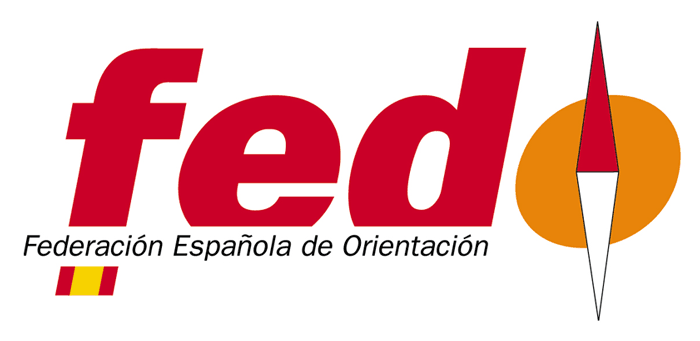 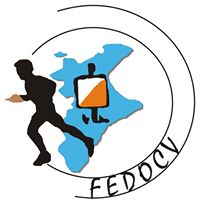 Proyecto Deportivo Temporada 2019DIRECCIÓN TÉCNICAModalidades O-Pie / MTBO / Trail-O Marcar la modalidad y categoría para la que se presenta el proyecto deportivo. Es posible marcar más de una opción si se cumplen los requisitos de edad.Leyenda de coloresO-PIEABSOLUTAJUNIORJUVENILJUVENILCADETEINFANTILO-PIEMTBOABSOLUTAJUNIORJUVENILJUVENILCADETEINFANTILMTBOTRAIL-OOPENOPENOPENPARALÍMPICOPARALÍMPICOPARALÍMPICOTRAIL-ODatos básicos de contacto	Rellenar sólo menores de edadRellenar sólo mayores de edadNombre: FotoApellidos: FotoTeléfonos:FotoFecha nacimiento: DNIFecha de caducidadDNIFecha de caducidadDNIFecha de caducidadDNIFecha de caducidadDNIFecha de caducidadDNIFecha de caducidadDNIFecha de caducidadDNIFecha de caducidadDNIFecha de caducidadDNIFecha de caducidadPASAPORTEFecha de caducidadPASAPORTEFecha de caducidadPASAPORTEFecha de caducidadPASAPORTEFecha de caducidadPASAPORTEFecha de caducidadPASAPORTEFecha de caducidadPASAPORTEFecha de caducidadPASAPORTEFecha de caducidadPASAPORTEFecha de caducidadPASAPORTEFecha de caducidadFotoDomicilio:Código postal, localidad y provinciaEmail:Nombre y apellidos del padre, madre o tutor legal.Teléfonos del padre, madre o tutor legal.Emails del padre, madre o tutor legal.Club español:Otros clubes:Número de Tarjeta SportIdent:Número de cuenta bancaria:Antigüedad del carnet de conducir:Mejor marca en test 3000m.Otros deportes que practique actualmente:Ocupación 2019 (trabajo, estudios,…)Dedicación al entrenamiento de Orientación (completa, 50%,…)Nombre y apellidos del entrenador:Email del entrenador:Titulación del entrenador:Categoría en 2018: Resultados en CEO 2018Resultados en CEO 2018Puesto en la Liga Nacional 2018:Otros resultados a destacar en la temporada 2018:Mejores resultados en otros años (anteriores a 2018):Categoría que corresponde para 2019: Categoría en la que participará en 2019:Objetivos en Liga Nacional 2018:Objetivos en Liga Nacional 2019 en cada modalidad:Objetivos de clasificación para competiciones con la Selección en 2019:Competiciones internacionales a las que asistirá en 2019:Objetivos deportivos en 2019 y a medio plazo:Otras observaciones: